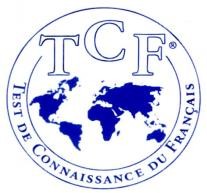 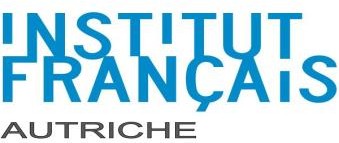 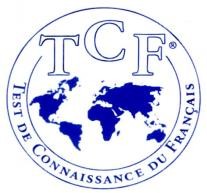 NomPrénomDate de naissanceNationalité(s)AdresseAvez-vous déjà passé un test TCF ?Si oui merci de nous indiquer votre code : ……………………………………………………….Motif d’inscription : naturalisation  carte de résident  contrat d’intégration républicaine 	Monsieur	MadamePays de naissanceLangue maternelleTéléphone(portable)Courriel@EPREUVES PRESENTEES TCF , Epreuves obligatoires   : compréhension orale, compréhension écrite, expression orale et expression écrite Droits d’inscription TCF : TCF IRN : 105 €Nous vous rappelons que les frais d’inscriptios ne sont en aucun cas remboursables et que vous ne pouvez passer le test s’il n’a pas été dûment réglé / Wir weisen Sie darauf hin, dass die Anmeldegebühren nicht rückerstattet werden können und dass Sie erst zum Test antreten dürfen, wenn die Gebührenrechtzeitig beglichen wurden.Bankdaten Institut Français IBAN: AT 63 3200 0000 0593 3700 BIC (Swift): RLN WAT W WA/In	, le/amSignature/Unterschrift